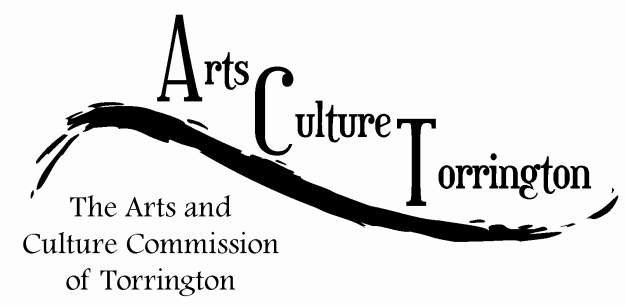 AGENDAJune 25, 2014| 10:00am – 11am | City Hall AuditoriumCall To OrderOpen Public Meeting Acceptance of previous Meeting MinutesMain Street Marketplace UpdateVendorsEntertainmentSponsorshipPromotionsVolunteersTheme Weeks Fall Music Festival in Participation with Park and Rec. (Jacque)Vacant commission position: A wish list of traits and qualities for future commissionersAdjournment 